Dobra forma (dobraforma.ku.edu) Module 13.1 Завдання 3Transcript Його звати Том Хенкс. Він...Її звати Кіра Найтлі. Вона...  Їх звати Серіна і Вінус Вільямс. Вони...Його звати Петро Порошенко. Він...Їх звати Віталій та Володимир Клички. Вони...Її звати Бейонсе. Вона...This work is licensed under a  
Creative Commons Attribution-NonCommercial 4.0 International License. 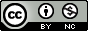 